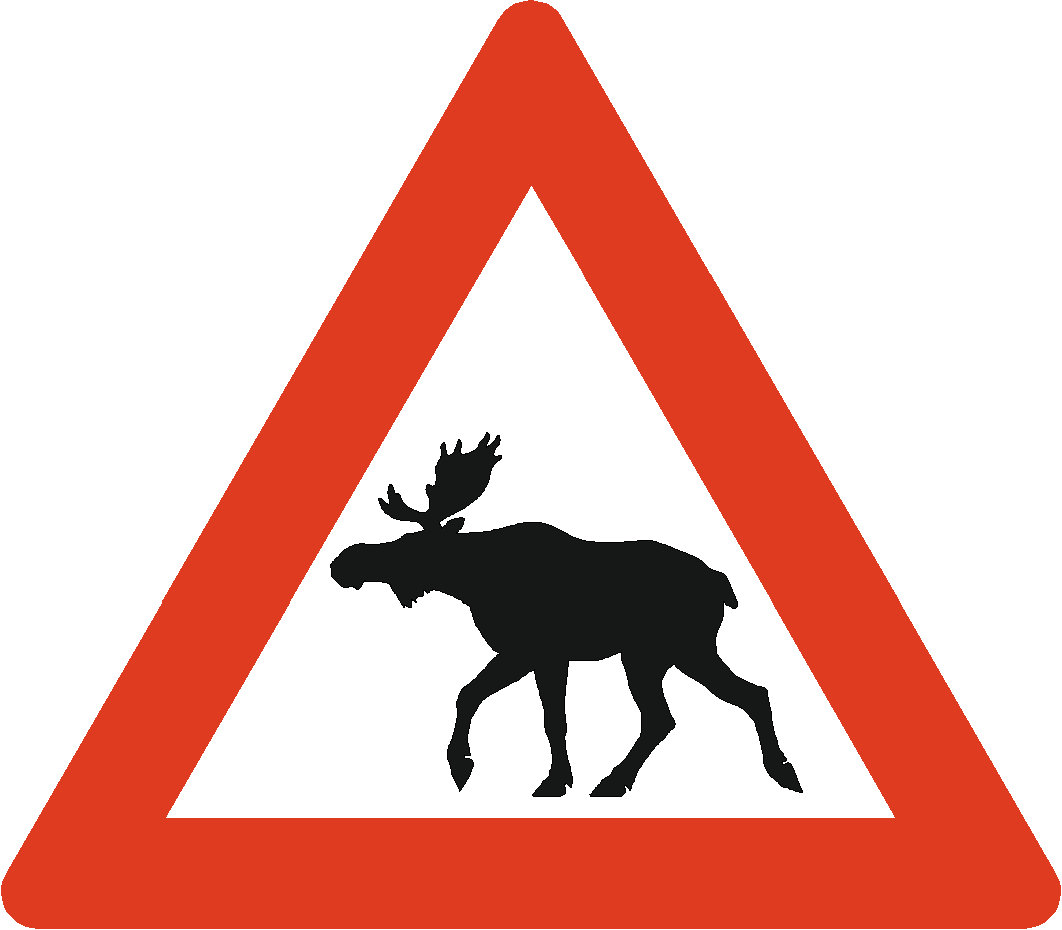 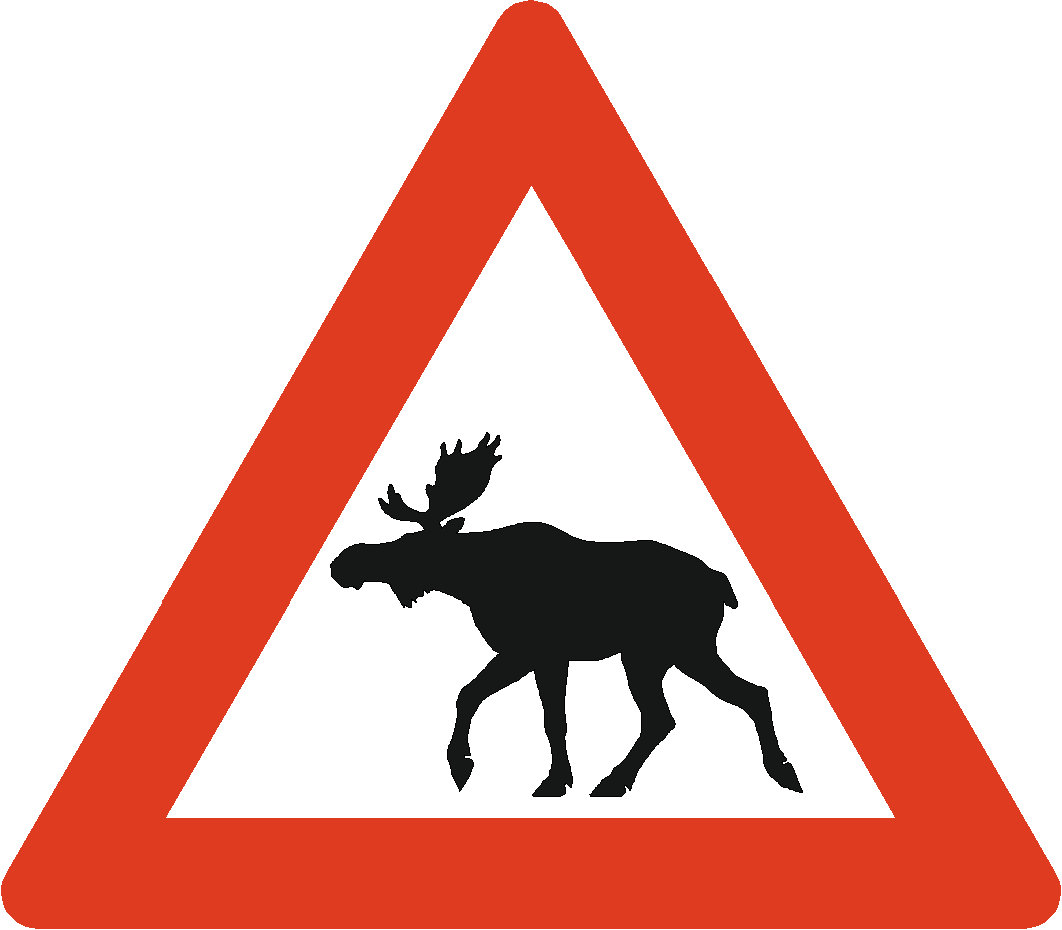 Check your Answer: Side= 1.155m (approximate answer)Check your Answer: Side= 1.155m (approximate answer)Check your Answer: Side= 1.155m (approximate answer)